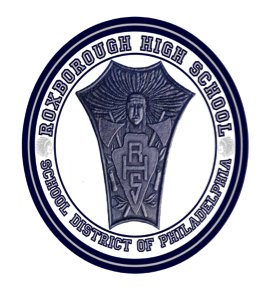 Roxborough High SchoolSchool-Parent Compact2020-2021 School YearRevision Date 04/20/20Dear Parent/Guardian,JOINTLY DEVELOPEDBy parents and staff of Roxborough High School developed and updated the School - Parent Compact on 4/202020.  The Annual Title I spring meeting is held to ensure a partnership between school and home. While we continue to maintain the time-honored traditions that are part of Roxborough’s history and identity, our school continues in the process of incredible transformation. Thanks to the tireless efforts of our teachers and to gracious support from a variety of external partners, our implementation of the all academy model is already greatly benefiting our current students. We currently house four separate academies. The Academies at Roxborough High School develop strong college and career competencies that empower students to compete in our global society and develop strong college and career competencies that empower students to compete in our global society.To understand how working together can benefit your child, it is first important to understand the district’s and school’s goals for student academic achievement.  THE SCHOOL DISTRICT OF PHILADELPHIA ANCHOR GOALS:100% of students will graduate, ready for college and career.100% of 8-year-olds will read on grade level.100% of schools will have great principals and teachers.SDP will have 100% of the funding we need for great schools, and zero deficit.ROXBOROUGH HIGH SCHOOL’S GOALS:Increase number of students scoring Proficient or Advanced keystones (Algebra, Biology, English) by 10%.At least 98% of 12th grade students will be on track for graduation.At least 55% of students will attend 95% of daysAt least 95% of ninth grade students will have 0 out of school suspensions.At least 85% of ninth graders will be on track to earn a minimum of 5 quality credits.To help your child meet the district and school goals, the school, you, and your child will work together:SCHOOL/TEACHER RESPONSIBILITIES:Roxborough High School will: Provide parents with FASFA workshops, Google Classroom and Parent Portal Training, Naviance support/training throughout the school year. Hold parent-teacher conferences during which this compact will be discussed as it relates to the individual child’s achievement. Provide parents with frequent reports on their children’s progress. Provide parents reasonable access to staff. Prompt responses to parent emails and phone calls (72 hour window).Provide parents with opportunities to volunteer and participate in their child’s class, and to observe classroom activities.PARENT RESPONSIBILITIES:We, as parents, will:  Monitor academic progress, attendance, tardiness and class cuts via Parent Portal. Make sure that homework is completed.Monitor the amount of time my child engages with television and other electronic devices.Volunteer in my child’s school.Participate, as appropriate, in decisions relating to my child’s education.Promote positive use of my child’s extracurricular time at school and at home.Stay informed about my child’s education and communicate with the school by promptly reading all notices from the school or the school district either received by my child or by mail and responding, as appropriate. Serve, to the extent possible, on policy advisory groups, such as the School Advisory Council.Access information about various educational opportunities available to my child.Ensure that my child attends school and arrives on time each day.STUDENT RESPONSIBILITIES:Come prepared with necessary materials everyday.Follow school rules and policies.Put forth my best effort in class and in other school activities.Do my homework every day and ask for help when I need it.Read at least 30 minutes every day outside of school time.Give to my parents or guardians all notices and  information received by me from my school every day.Take advantage of educational resources and social activities that will support high student achievement.Return Signature Sheet.Use Naviance to access, monitor progress and set educational goals and objectives.Develop college and careers skills aligned with professionalism. COMMUNICATION ABOUT STUDENT LEARNING:Roxborough High School is committed to frequent two-way communication with families about children’s learning.  Some of the ways you can expect us to reach you are:Weekly phone calls, email and School Messenger systemBack to School NightParent / teacher conferencesQuarterly Check and Reflect documents sent home with studentMid-quarter interim reports, which will be sent home four times per school yearIEP progress monitoring shared quarterly with report cards consistentlyParent meetings scheduled throughout the school yearACTIVITIES TO BUILD PARTNERSHIPS:Roxborough High School offers ongoing events and programs to build partnerships with families. Parents will be encouraged to volunteer in the classroom and around the school.  Roxborough High School practices an open door policy with regard to classroom observation. Parents wishing to volunteer or otherwise participate in their child’s education may do so by making arrangements through school administrators to complete the qualifications and clearance requirements.Academy Specialists will seek additional business partners to support each academy.Events and activities will be developed with the input of our School Advisory Council throughout the year. 